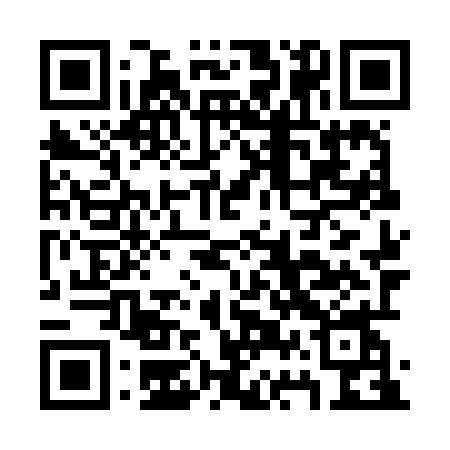 Prayer times for Shuyang County, ChinaWed 1 May 2024 - Fri 31 May 2024High Latitude Method: Angle Based RulePrayer Calculation Method: Muslim World LeagueAsar Calculation Method: ShafiPrayer times provided by https://www.salahtimes.comDateDayFajrSunriseDhuhrAsrMaghribIsha1Wed3:435:1612:023:456:498:162Thu3:425:1512:023:456:508:173Fri3:415:1412:023:456:508:184Sat3:395:1312:023:456:518:195Sun3:385:1212:023:456:528:206Mon3:375:1112:023:456:538:217Tue3:355:1012:013:456:548:228Wed3:345:0912:013:456:548:239Thu3:335:0812:013:456:558:2410Fri3:325:0712:013:456:568:2511Sat3:315:0612:013:466:578:2712Sun3:295:0612:013:466:578:2813Mon3:285:0512:013:466:588:2914Tue3:275:0412:013:466:598:3015Wed3:265:0312:013:467:008:3116Thu3:255:0312:013:467:008:3217Fri3:245:0212:013:467:018:3318Sat3:235:0112:013:467:028:3419Sun3:225:0112:013:467:038:3520Mon3:215:0012:013:467:038:3621Tue3:204:5912:023:477:048:3722Wed3:194:5912:023:477:058:3823Thu3:194:5812:023:477:068:3924Fri3:184:5812:023:477:068:4025Sat3:174:5712:023:477:078:4126Sun3:164:5712:023:477:088:4227Mon3:154:5612:023:477:088:4328Tue3:154:5612:023:487:098:4429Wed3:144:5512:023:487:108:4530Thu3:134:5512:033:487:108:4531Fri3:134:5512:033:487:118:46